EVOLUCION DE LOS ACTIVOS EN LA SEMANAMuy negativa semana en el sector FINANCIALS tanto en el mercado local y en N.Y. Macro cierra en $ 200,05 negativa el -1.23% respecto del cierre anterior y en N.Y. queda en us$ 13.10 bajando el -3.39% en la semana.GGAL cierra en $ 109,90 subiendo el -2.44% respecto del cierre semanal anterior, en N.Y. quedó en us$ 7.12 bajando el -4.43%.BBAR cierra en $ 132,40 abajo el -3.29%, su adr queda en us$ 2.71 con caída de             -13.42%.SUPV queda en $ 56,85 con baja de -15.34% y en N.Y. us$ 1.89 cayendo un -19.91% respecto al cierre semanal anterior.Se mantienen señales de venta en BBAR, BMA y GGAL.Se activa señal de venta en SUPV.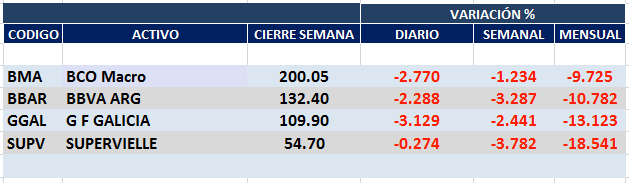 GF GALICIA (Cierre al 5/03/2021 $ 109,90)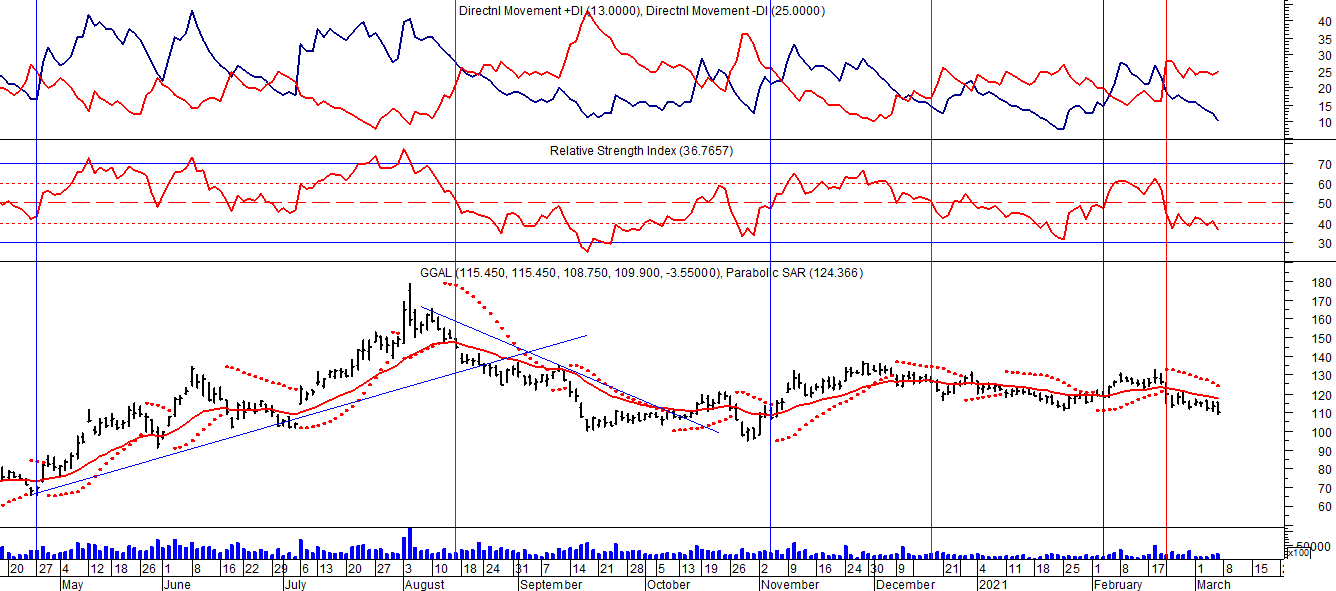 BMA (Cierre al 5/03/2021 $ 200,05)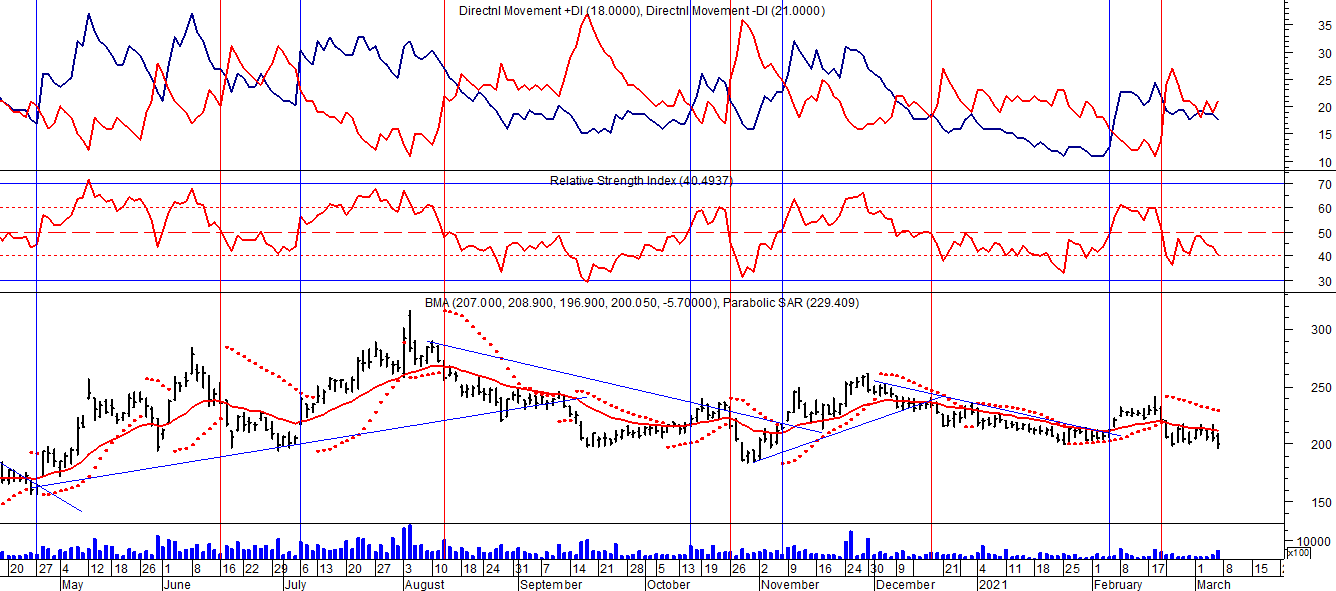 Señal de compra el 08/05 en $ 200,00.Señal de venta el 12/08 en $ 188,00.Señal de compra el 09/10 en $ 180,00.Señal de venta el 13/11 en $ 190,00.Señal de compra el 27/11 en $ 190,00.Señal de venta el 26/02 en $ 260,00.Señal de compra el 28/04 en $ 180,00.Señal de venta el 29/05 en $ 210,00.FRANCES - BBAR (Cierre al 5/03/2021 $ 132,40)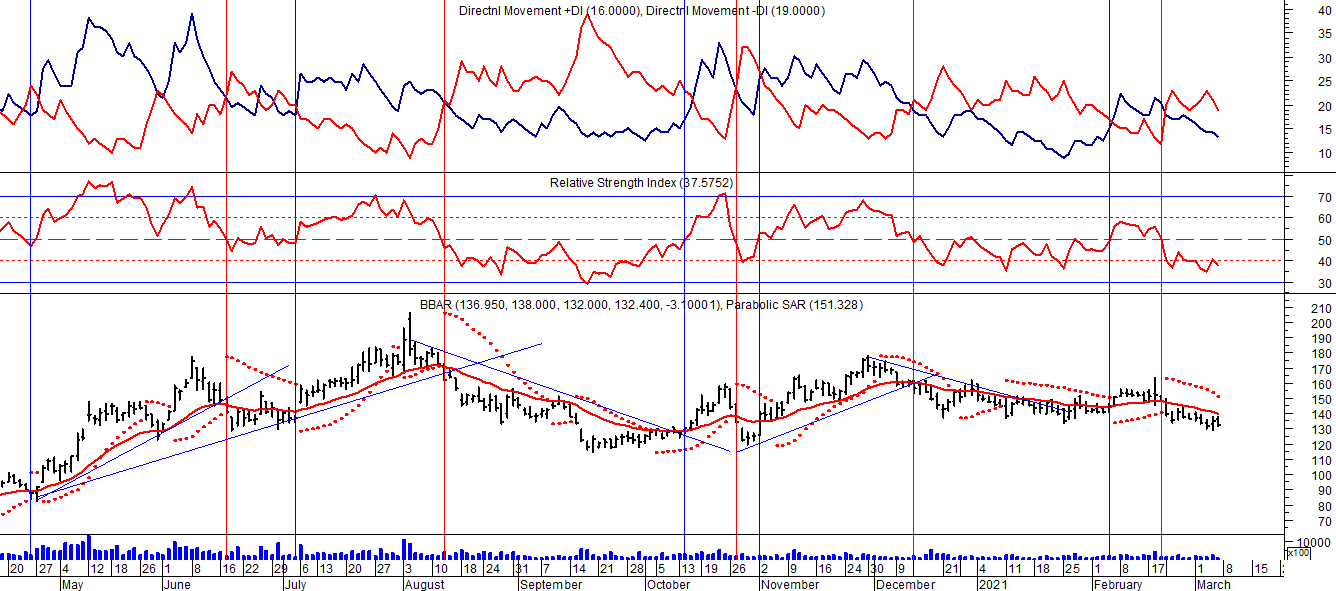 Señal de compra el 23/08 en $ 101.50.Señal de venta el 08/09 en $ 102.Señal de compra el 27/11 en $ 95.Señal de venta el 12/02/2020 en $ 135.Señal de compra el 28/04 en $100,00.Potencial señal de venta el 30/06 en $ 136,00.Señal de compra el 06/07 en $ 150,00.Señal de venta el 13/08 en $ 164,00.SUPERVIELLE (Cierre al 5/03/2021 $ 54,70)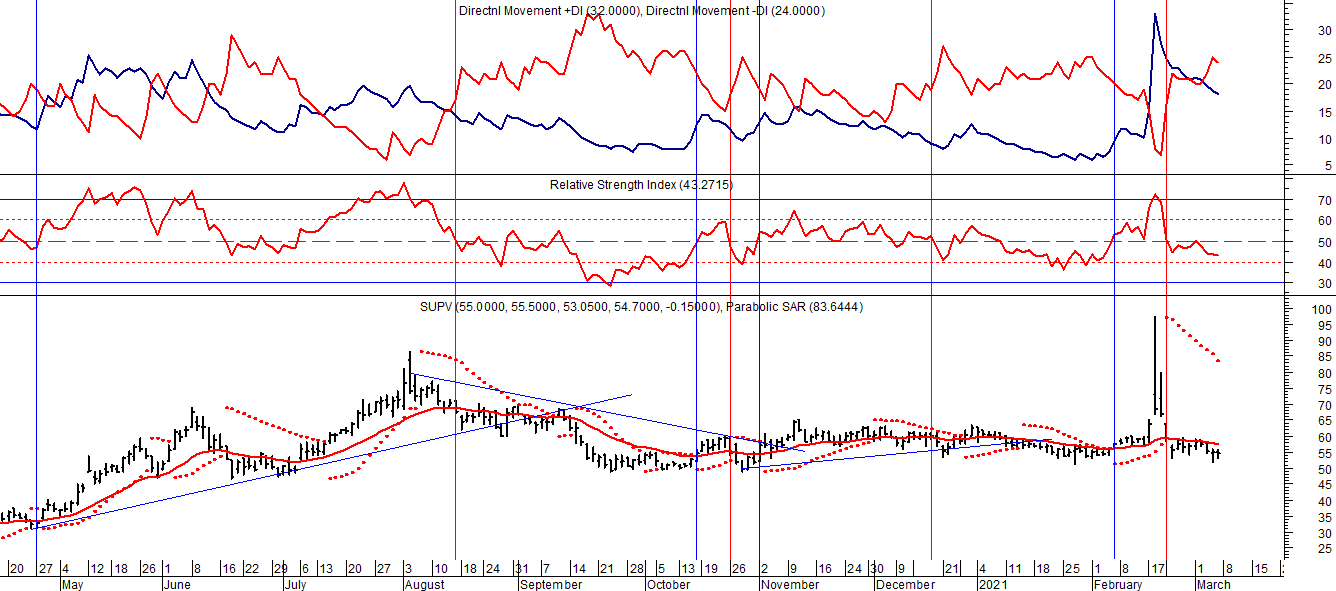 Señal de compra el 23/05 en $ 48,00.Potencial señal de venta el 08/09 en $ 37,00.Señal de compra el 01/10 en $ 41,00.Señal de venta el 12/11 en $ 42,00.Señal de compra el 4/12 en $ 41,00.Señal de venta el 11/02/2020 en $ 51,00.Señal de compra el 28/04 en $ 35,00.Señal de venta el 17/06 en $ 55,00.Señal de compra el 06/07 en $ 55,00.Señal de venta el 14/09 en $ 62.50.Señal de compra el 16/10 en $ 55,00.Señal de venta el 26/10 en $57,00.Señal de compra el 03/11 en $ 57,00.Señal de venta el 17/12 en $ 60,00.Señal de compra el 5/02 en $ 57,00.Señal de venta el 22/02 en $ 60,00.